2023年10月吉日各ロータリークラブ　会長　　　殿〃　青少年奉仕(プログラム)委員長　殿国際ロータリー第2790地区2023-24年度ガバナー	鵜沢　和広青少年プロジェクト統括委員会　委員長	藤﨑　泰裕ＲＹＬＡ委員会　　　　　　　委員長 　鳴海　寿裕第47回RYLA(ロータリー青少年指導者養成プログラム)セミナー開催のご案内ならびに　ロータリアン・青少年の参加について（ご依頼）拝啓　立冬の候　ますますご盛栄のことと存じます平素はロータリー青少年育成活動に、ご支援ご協力を賜り厚く御礼申し上げます。さて、本年度も第47回ＲＹＬＡ（ライラ）セミナーを下記の通り開催致します。つきましては、本セミナーの趣旨を十分ご理解頂き、青少年・ロータリアンのご参加にお力添え賜りますようお願い申しあげます。なお、参加青少年には、ローターアクト、インターアクト、青少年交換留学生、米山奨学生、ならびに会員のご子弟など、ロータリー関係者はもとより、広く次世代を担う若者にご参加頂きたく重ねてお願い申し上げます。別紙「ＲＹＬＡセミナーにご参加を！」を青少年のご参加いただけそうな候補者へ配布頂ければ幸いです。ロータリー関係のみなさまのご理解ご了承のほどお願い申し上げます。敬　具　　　　　　　　　　　　　　　　＊＊＊　記　＊＊＊１．日　時　：　2024年2月17日(土)～18日(日)　1泊2日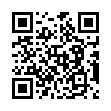 ２．場　所　：　ホテル海光苑　　　　　　　　住所　〒299-2862　千葉県鴨川市太海110　℡　04-7092-2131　３．参加者　：　ﾛｰﾀﾘｱﾝ； 各ロータリークラブ1名（地区・実行委員は除く）青少年； 14～30歳　男子1名・女子1名　合計2名以上　 各ロータリークラブよりお申込下さい。４．申込み方法：別紙登録申込書により、E-mailにてお申込み下さい。　ＲＹＬＡ委員会委員；　石田　亨　　　　E-mail：ishidaengei@zpost.plala.or.jp   　宛申込み受付後、参加者宅へ参加案内（要領）を送付致します。締切：2023年12月22日(金)まで５．登録費　：　参加者1名につき　18,000円６．登録費送金先： 2024年1月10日(水)までにご送金下さい。《お願い》：プログラムの性格上、参加者（ﾛｰﾀﾘｱﾝ･青少年共）は開講式から閉講式まで　　　　　　必ず１泊２日を通してご参加をお願いします。ロータリー第2790地区　RYLA委員 　石田　亨　宛E-mail：ishidaengei@zpost.plala.or.jp　　　　　　　　　　　　　　　　　　　　　　　　　　　　　　　　　　　年　　月　　日第47回ＲＹＬＡセミナー参加登録申込書（注）・本個人情報はRYLAセミナー関連の連絡等のみに使用し、その他の目的に使用されることのないよう管理致します。　　 ・セミナー中の写真は、地区HPならびに報告書等に掲載することをご了承下さい。・申込み用紙が不足の場合、本用紙をコピーしてお使い下さい。・感染症におきましては、対策のご協力と自己責任にご同意の上お申し込みをお願いします。ＲＹＬＡ（ライラ）セミナーにご参加を！　　　　　　　　国際ロータリー第2790地区　　　　　　　　　　　　　　　　　　　2023-24年度ガバナー　　　　　　　　 鵜沢　和広　　　　　　　　　　　　　　　　　　　青少年プロジェクト統括委員会委員長   藤﨑　泰裕　　　　　　　　　　　　　　　　　　　ＲＹＬＡ委員会委員長             　  鳴海　寿裕■ＲＹＬＡとは　ロータリーは118年余りを超える歴史の中で、弛むことなく青少年に対し大きな関心を持ち続けてきました。ここに紹介するＲＹＬＡ（Ｒotary Ｙouth Ｌeadership Ａward）（ロータリー青少年指導者養成プログラム）とは、ロータリーの一つのプログラムであり、14歳から30歳の将来指導者になる資質を持った若者たちに、スキルと人格を養いながら、奉仕・道徳・平和といったロータリーの価値観を学ぶ機会を提供することを目的にしています。ＲＹＬＡを通じて、地域社会の若者がリーダーや良き市民としての資質を養い、人間として成長することができます。■当地区のＲＹＬＡ当2790地区（千葉県）では長年にわたり「歩行ラリー」を教材として、参加者達(若者・ロータリアン)が、寝食を共にし、共に考え、共に議論して、共に検証する、といった一連の流れの中で、若者は様々な職業人であるロータリアンたちと語り合うことで、人間の幅を広げまた、リーダーシップに必要な創造力を養っていきます。「歩行ラリー」を通じて、参加者に「真実とは何か」を考えていただき、日常生活の中で知らずに身についてしまっている「先入観・思い込み・既成概念」などから起こる間違いに気づき、どう対処するべきなのかを考える機会を与えるものです。また、同じ目標の下で参加した初めて会った人たちの中から仲間を増やすことも出来ます。交換留学生も多数参加されますので、ぜひ交流を深め、相互理解と親睦の場となることを期待します。(過去のセミナー参加者からの感想)★『様々な年代、様々な国籍、様々な職業の人たちとの新しい出会いがあり、日常生活では経験できない充実感を味わった』★『歩行ラリーを体験して、改めて人と人の繋がりが大切なのだと分かった』★『今回のセミナーでは知らない人と協力して問題解決をしました。この事は大人になってからも生きると思います』★『このようなセミナーをもっとたくさんの方々に広め、親子の参加などもあればもっと盛り上がると思います』★『最初はだるかった。マジで・・。でも「楽しまなきゃもったいない、どんな時も楽しみを追い求めて生きていくよ」そんなことを教えてくれたセミナーだったかな。ありがとう』★『スタッフさんがとても親切で感動しました』-１-■2023-24年度ＲＹＬＡセミナー概要１．日　　　時　：　2024年2月17日（土）～18日（日）　受　付　：　2月17日(土)　 9：00～開講式　：　2月17日(土)　10：15～閉講式　：　2月18日(日)　14：15～２．場　　　所　：　ホテル海光苑　　　　　　　　　　住所：千葉県鴨川市太海110　　　　　　　　　　電話：04-7092-2131３．内　　　容　：　第１日目　　　　　　　　　　　9：00受付　　　　　　　　　　　・開講式、オリエンテーション　(チーム分け)　　　　　　　　　　　・歩行ラリーについての概要説明および対策検討　　　　　　　　　　　・第１回歩行ラリー実施　　　　　　　　　　　・体験に基づく対策、確認事項発表　　　　　　　　　　　・確認事項の現地検証・踏破対策検討　　　　　　　　　　　・成績発表・その他　　　　　　　　　　　・基調講演　　　　　　　　　　　第２日目　　　　　　　　　　　6：00起床　　　　　　　　　　　　・第２回歩行ラリー実施　　　　　　　　　　　　　　　・研修体験のまとめ、壁新聞の作成・発表　　　　　　　　　　　・成績発表　　　　　　　　　　　・閉講式、参加者の声(感想等の発表)、アウォード授与　　　　　　　　　　　15：30終了予定４．そ　の　他　：　①当地区のＲＹＬＡでは歩行ラリーを教材にしており、初日の失敗の原因を研究して2日目に再挑戦するという構成になっておりますので、成果を得るためには、1泊2日での参加が必須となりますので、ご理解をお願い致します。　　　　　　　　　　②開催時期が２月となりますので、寒さ対策、各種感染症対策をよろしくお願いします。マスクの着用は、個人の主体的な選択を尊重し、個人の判断が基本となりますが、マスクやアルコール等の除菌液はご用意いたします。　　　　　　　　　　③参加される皆様へのご案内は、申し込み後、直接ご本人さま宛に郵送させていただきます。　　　　　　　　　　④政府・厚生労働省等の感染対策を重視し開催いたします。-2-所属クラブ　　　　　　　　ロータリークラブ　　℡：　　　　　　　　担当者　　　　　　　℡：　　　　　　　　ロータリークラブ　　℡：　　　　　　　　担当者　　　　　　　℡：　　　　　　　　ロータリークラブ　　℡：　　　　　　　　担当者　　　　　　　℡：　　　　　　　　ロータリークラブ　　℡：　　　　　　　　担当者　　　　　　　℡：　　　　　　　　ロータリークラブ　　℡：　　　　　　　　担当者　　　　　　　℡：　　　　　　　　ロータリークラブ　　℡：　　　　　　　　担当者　　　　　　　℡：　　　　　　　　ロータリークラブ　　℡：　　　　　　　　担当者　　　　　　　℡：　　　　　　　　ロータリークラブ　　℡：　　　　　　　　担当者　　　　　　　℡：参加ロータリーアンふりがなＴ・Ｓ　　年　　月　　日生Ｔ・Ｓ　　年　　月　　日生Ｔ・Ｓ　　年　　月　　日生参加ロータリーアン氏　　名男 ・ 女備考男 ・ 女備考年齢　　　歳参加ロータリーアン住　　所〒〒〒〒〒℡：℡：参加青少年ふりがなＳ・Ｈ　　年　　月　　日生Ｓ・Ｈ　　年　　月　　日生Ｓ・Ｈ　　年　　月　　日生参加青少年氏　　名男 ・ 女備考男 ・ 女備考年齢　　　歳参加青少年住　　所〒〒〒〒〒℡：℡：参加青少年勤務先or学校名℡：℡：参加青少年青少年活動経験有無有・無役割等参加青少年所属団体参加青少年所属団体ｲﾝﾀｰｱｸﾄ員はそのｸﾗﾌﾞ名ｲﾝﾀｰｱｸﾄ員はそのｸﾗﾌﾞ名ｲﾝﾀｰｱｸﾄ員はそのｸﾗﾌﾞ名ｲﾝﾀｰｱｸﾄｸﾗﾌﾞｲﾝﾀｰｱｸﾄｸﾗﾌﾞｲﾝﾀｰｱｸﾄｸﾗﾌﾞｲﾝﾀｰｱｸﾄｸﾗﾌﾞ参加青少年所属団体ﾛｰﾀｰｱｸﾄ員はそのｸﾗﾌﾞ名ﾛｰﾀｰｱｸﾄ員はそのｸﾗﾌﾞ名ﾛｰﾀｰｱｸﾄ員はそのｸﾗﾌﾞ名ﾛｰﾀｰｱｸﾄｸﾗﾌﾞﾛｰﾀｰｱｸﾄｸﾗﾌﾞﾛｰﾀｰｱｸﾄｸﾗﾌﾞﾛｰﾀｰｱｸﾄｸﾗﾌﾞ参加青少年RYLAｾﾐﾅｰ参加経験有・無有りの場合　：第　　　回参加有りの場合　：第　　　回参加有りの場合　：第　　　回参加有りの場合　：第　　　回参加有りの場合　：第　　　回参加有りの場合　：第　　　回参加参加青少年備考(持病等)未成年者の場合親権者承諾　有・無親権者承諾　有・無親権者承諾　有・無親権者承諾　有・無親権者承諾　有・無親権者承諾　有・無親権者承諾　有・無参加青少年ふりがなＳ・Ｈ　　年　　月　　日生Ｓ・Ｈ　　年　　月　　日生Ｓ・Ｈ　　年　　月　　日生参加青少年氏　　名男 ・ 女備考男 ・ 女備考年齢　　　歳参加青少年住　　所〒〒〒〒〒℡：℡：参加青少年勤務先or学校名℡：℡：参加青少年青少年活動経験有無有・無役割等参加青少年所属団体参加青少年所属団体ｲﾝﾀｰｱｸﾄ員はそのｸﾗﾌﾞ名ｲﾝﾀｰｱｸﾄ員はそのｸﾗﾌﾞ名ｲﾝﾀｰｱｸﾄ員はそのｸﾗﾌﾞ名ｲﾝﾀｰｱｸﾄｸﾗﾌﾞｲﾝﾀｰｱｸﾄｸﾗﾌﾞｲﾝﾀｰｱｸﾄｸﾗﾌﾞｲﾝﾀｰｱｸﾄｸﾗﾌﾞ参加青少年所属団体ﾛｰﾀｰｱｸﾄ員はそのｸﾗﾌﾞ名ﾛｰﾀｰｱｸﾄ員はそのｸﾗﾌﾞ名ﾛｰﾀｰｱｸﾄ員はそのｸﾗﾌﾞ名ﾛｰﾀｰｱｸﾄｸﾗﾌﾞﾛｰﾀｰｱｸﾄｸﾗﾌﾞﾛｰﾀｰｱｸﾄｸﾗﾌﾞﾛｰﾀｰｱｸﾄｸﾗﾌﾞ参加青少年RYLAｾﾐﾅｰ参加経験有・無有りの場合　：第　　　回参加有りの場合　：第　　　回参加有りの場合　：第　　　回参加有りの場合　：第　　　回参加有りの場合　：第　　　回参加有りの場合　：第　　　回参加参加青少年備考(持病等)未成年者の場合親権者承諾　有・無親権者承諾　有・無親権者承諾　有・無親権者承諾　有・無親権者承諾　有・無親権者承諾　有・無親権者承諾　有・無